                                                                                                            ПРОЄКТКРЕМЕНЧУЦЬКА РАЙОННА РАДА   ПОЛТАВСЬКОЇ ОБЛАСТІ(друга  сесія  восьмого  скликання)РІШЕННЯвід                             2020 р.                                             м. КременчукПро зміну юридичної адресиКеруючись ст. 43 Закону України «Про місцеве самоврядування в Україні», беручи до уваги висновки постійних комісій районної ради з питань самоврядування, адміністративно-територіального устрою, депутатської діяльності та етики, законності, правопорядку та боротьби з корупцією та з питань бюджету, соціально-економічного розвитку, регуляторної політики та інвестиційної діяльності,районна рада вирішила:	1. Змінити юридичну адресу Кременчуцької районної ради з адреси: 39760, Полтавська область, Кременчуцький район, село Білецьківка, вулиця Центральна, будинок 231, на адресу: 39600, Полтавська область, м. Кременчук, вулиця Соборна, будинок 14/23.	2. Кременчуцькій районній раді (Антону САМАРКІНУ) провести всі дії, пов’язані з державною реєстрацією Кременчуцької районної ради.	3. Контроль за виконанням рішення покласти на постійні комісії районної ради з питань самоврядування, адміністративно-територіального устрою, депутатської діяльності та етики, законності, правопорядку та боротьби з корупцією та з питань бюджету, соціально-економічного розвитку, регуляторної політики та інвестиційної діяльності.	Голова     районної ради 						Антон САМАРКІНПІДГОТОВЛЕНО:Начальник відділу майнаКременчуцької районної ради		  	     Владислав КОРМУШИНПОГОДЖЕНО:Заступник голови Кременчуцької районної ради                                   Дмитро КОЛОТІЄВСЬКИЙНачальник загального відділуКременчуцької районної ради			     Володимир ХОРОЩАКГолова постійної комісіїКременчуцької районної радиз питань самоврядування, адміністративно-територіального устрою, депутатської діяльності та етики, законності, правопорядку та боротьби з корупцією                                          _____________________Голова постійної комісіїКременчуцької районної радиз питань бюджету, соціально-економічного розвитку, регуляторної політики та інвестиційної діяльності                                       _____________________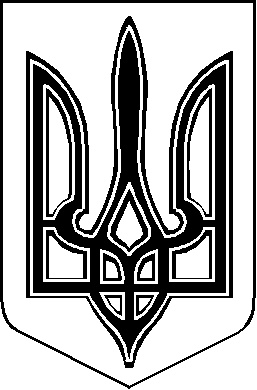 